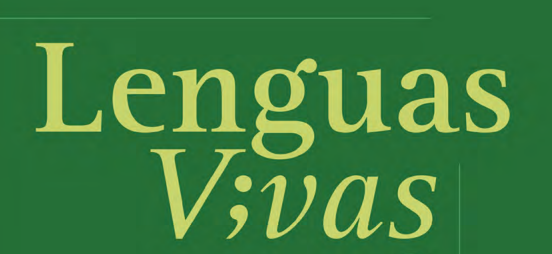 revistalenguasvivas@gmail.comRevista Lenguas V;vas, N° 15.A partir de la presente convocatoria se propondrá para cada número un tema central con el cual se elaborará un dossier y se aceptarán también otras colaboraciones que respondan al perfil de la revista.Para el número 15 se propone el dossierComo mandan los cánones.¿Cómo mandan los cánones?[título de trabajo]Mientras unas/os prefieren apoyarse en un canon, otras/os acometen búsquedas al margen y el veredicto sub omni canone no les asusta. ¿Qué nos guía al momento de buscar los “grandes” nombres, los textos “importantes”, las “grandes” obras para traducir, las “buenas” traducciones de la literatura mundial y de las “grandes” obras no literarias (de la filosofía, del psicoanálisis, de la sociología)? ¿Cuáles son los mecanismos en juego, por ejemplo, a la hora de fijar “contenidos mínimos” vinculantes para un plan de estudios o de redactar los programas de asignaturas como Literatura?Para el dossier, el término canon se usará en un sentido amplio. Si bien es de suponer que las colaboraciones traten en su mayoría temas relacionados con el canon literario, también queremos alentar la idea de dedicarse a cuestiones como el uso de las gramáticas canónicas en la enseñanza de las lenguas, el canon escolar, las traducciones canónicas, y a problemáticas vinculadas con términos como el de “canon oculto”, “contracanon”, etc.Extensión sugerida: 5000 a 6500 palabrasSe ruega enviar los artículos con un resumen que no exceda las 300 palabras y hasta 5 palabras clave.Otras colaboracionesLas/los invitamos a proponer colaboraciones que respondan al perfil general de la revista (ver Anexo). Para asegurar la integración coherente del material seleccionado, les solicitamos que nos envíen hasta el 6/5/2019 un resumen o breve texto descriptivo (300 palabras aproximadamente) que nos permita evaluar sus propuestas.Procuraremos de informar sobre la aceptación del tema lo antes posible.Secciones especialesExperienciasRecibiremos para incorporar en esta sección colaboraciones que se centren en experiencias de trabajo didáctico implementadas en las aulas. Los artículos deberán contemplar los siguientes ejes: (a) contenidos abordados y relevancia del tema para la disciplina; (b) breve fundamentación sobre por qué se diseñó el proyecto de trabajo; (c) propósitos y objetivos formulados inicialmente; (d) metodología y recursos didácticos; (e) plan de trabajo y acciones implementadas; (f) resultados, en los que se debatan los desafíos que implicó la experiencia en el aula y las posibilidades de replicarla y/o adaptarla para la enseñanza de otros contenidos o en otras áreas disciplinares. Extensión de las colaboraciones: 1500 palabras aproximadamente.En debate: lenguaje inclusivoEl debate se inició en el Nº 14 (pp. 156-171). Nuestras/os lectoras/es están invitados a continuarlo. Contribuciones de estudiantes y graduadas/osEn esta sección invitamos a enviar colaboraciones a estudiantes y graduadas/os de las carreras que se dictan en nuestra institución. La propuesta es que relaten experiencias de investigación o prácticas de formación profesional desarrolladas en el marco de la carrera. A continuación, incluimos una estructura orientativa para las colaboraciones: (a) introducción con breve descripción de la experiencia; (b) indicación de la instancia curricular en el marco de la cual se llevó a cabo y objetivos planteados; (c) relato de la experiencia propiamente dicha; (d) resultados en relación con los objetivos previstos; (e) conclusiones y reflexión sobre implicancias de la experiencia relatada para la formación del/de la estudiante y su posterior desempeño como docente o traductor/a. Extensión sugerida de las colaboraciones: 1500 palabras aproximadamente.ReseñasRecordamos que también aceptamos reseñas de textos no ficcionales publicados en los últimos dos años.Recibiremos sus colaboraciones en formato digital hasta el 17 de julio de 2019.Nuestro correo electrónico es revistalenguasvivas@gmail.com.Pautas de edición: Ver adjunto. Los números anteriores de la revista se pueden consultar en la página web del IES en Lenguas Vivas “Juan R. Fernández”.Las colaboraciones se distribuirán entre las/los miembros del comité de redacción, integrado por Sergio Etkin, Paula Grosman, Cecilia Magadán, Griselda Mársico y Olga Regueira. Buenos Aires, 11/4/2019                                                           Uwe Schoor (editor) Anexo: El LLVV y su revistaLenguas V;vas es la revista de proyección cultural y académica del IES en Lenguas Vivas “Juan Ramón Fernández”, una publicación que se propone expresar y dar cuenta de la actualidad de los saberes lingüísticos, discursivos, académicos, crítico-literarios, didácticos y pedagógicos de diversas disciplinas tales como la enseñanza de lenguas extranjeras, lenguas de inmigrantes y lenguas originarias, la traducción, la escritura y la edición y la gestión educativa.Son destinatarios de Lenguas V;vas: profesionales de la traducción, interpretación y enseñanza de lenguas; investigadorass/es de las áreas de lingüística, didáctica de las lenguas, análisis del discurso, literatura y medios audiovisuales, estudios culturales y áreas relacionadas; alumnas/os de las carreras de traductorado y profesorado en lenguas extranjeras y español como segunda lengua;alumnas/os de grado y posgrado del IES en Lenguas Vivas “Juan R. Fernández” y de otras casas de estudio de nivel superior y universitario.